Методическая разработка внеклассного мероприятияна тему:«Неприятие коррупции как установка к действию»Подготовила:преподавательЧапля Ю.Н.Азов2022Целевая аудитория: студенты вторых курсов колледжа (16, 17 лет).Цель: формирование у студентов навыков антикоррупционного поведения.Задачи:Актуализировать знания в области антикоррупционного законодательства;Выявить личностное отношение студентов к различным проявлениям коррупции;Проанализировать причины толерантного восприятия коррупции у студентов;Охарактеризовать возможные варианты действий в случае возникновения коррупционных посягательств.Форма проведения: беседа с элементами дискуссии.Планируемые результаты:Личностные: сформированность антикоррупционного мировоззрения, активная гражданская позиция, уважительное отношение к правопорядку;Метапредметные: умение самостоятельно оценивать и принимать решения, определяющие стратегию поведения, с учётом гражданских и нравственных ценностей, владение языковыми средствами – умение ясно, логично и точно излагать свою точку зрения, использовать понятийный аппарат обществознания, экономики и правоведения.Оборудование: интерактивная доска для презентации.Ход мероприятияПреподаватель:Коррупция относится к тем редким социальным явлениям, отношение к которым противоречиво и неоднозначно в обществе. Сегодня в процессе дискуссии мы попытаемся вскрыть причины такого положения дел. Ваше мнение и отношение к различным формам проявления коррупции очень показательно и важно для изучения и подлинного, а не формального, её искоренения. Исходя из этого, ваша задача на сегодня – максимально правдиво отвечать на вопросы и аргументировать своё мнение.Прежде всего, давайте вспомним, какие нормативные акты регламентируют борьбу с коррупцией в нашей стране. Показ презентации и опрос студентов.1 слайдКакая международная организация приняла Конвенцию против коррупции?Студенты:Организация объединенных наций (ООН).2 слайдПреподаватель: 9 декабря признан международным днём борьбы с коррупцией. Именно 9 декабря 2003 ода Российская Федерация подписала Конвенцию. Через три года она была ратифицирована Федеральным законодательством.3 слайдКакой конституционный принцип нарушает распространение коррупции?Студенты:Коррупция нарушает принцип, провозглашенный в статье 19 Конституции РФ: «Все равны перед законом и судом. Государство гарантирует равенство прав и свобод человека и гражданина независимо от происхождения, имущественного и должностного положения и т.д.». Коррупция во всех своих проявлениях (взяточничество, незаконное расходование бюджетных средств и т.д.) влечет выгоды для определенных категорий граждан и лишает благ большую часть населения. Это подрывает основы равенства.4, 5, 6 слайдыПреподаватель:Как вы думаете, выгодно ли государству распространение коррупции в обществе?Студенты:Дискутируют  - некоторые утверждают, что государство заинтересовано избавиться от коррупции, некоторые доказывают, что государство в лице чиновников активно вовлечено в коррупционные процессы.Преподаватель:На самом деле государство больше всего заинтересовано в избавлении от этого негативного явления, поскольку коррупция снижает доверие общества к власти, влечет за собой неэффективное распределение средств государственного бюджета, дискредитирует право как основной инструмент регулирования жизни государства и общества. Поэтому в 2008 году в Российской Федерации вступил в силу Федеральный закон № 273-ФЗ «О противодействии коррупции». Планомерно издаются Указы Президента, например, на сегодняшний день актуально действующим является Указ Президента Российской Федерации от 29.06.2018 г. № 378
«О Национальном плане противодействия коррупции на 2018 – 2020 годы». Уголовный кодекс также содержит статьи, предполагающие уголовную ответственность за совершение коррупционных действий (статьи 209 и 291).7, 8 слайдыПерейдем к рассмотрению областного и муниципального законодательства в рамках борьбы с коррупцией. В частности, в сфере образования действуют следующие документы: Постановление № 1047 от 17.05.2018 «Об утверждении антикоррупционного стандарта в деятельности Управления образования администрации города Азова в сфере Образования», Приказ № 975 от 27.12.2019 «Об утверждении Плана противодействия коррупции на 2020 год».Далее студенты получают индивидуальные опросники, где им предлагается ответить на такие вопросы:Как вы определяете сущность коррупции?Каково ваше эмоциональное восприятие коррупции (положительное, негативное, нейтральное)?Каковы негативные последствия коррупции? Возможна ли польза от коррупции и в чем она состоит?Как вы отреагируете, столкнувшись с фактом коррупции?Что, на ваш взгляд, является наиболее эффективным средством в борьбе с коррупцией?Через 7, 10 минут преподаватель собирает опросники и предлагает вступить в открытую дискуссию по вопросу о восприятии коррупции. Косвенным образом предполагается выявить элементы легитимации и изучить основы терпимого отношения к коррупции, отразить эмоциональный фон легитимного восприятия коррупции, показать ситуативную рамку, в которой студенты готовы участвовать в коррупционных отношениях и на каких основаниях.Преподаватель:Может ли коррупция принести пользу и в каких случаях вы готовы стать участником коррупционной сделки?Студенты:Вариант ответа 1: коррупция в российском обществе имеет слишком большие масштабы, повсеместна, распространена в основных сферах жизнедеятельности социума и, что примечательно, имеет открытый характер: то есть все знают, что этого нельзя делать, но при этом берут и дают взятки.Вариант ответа 2: в России коррупция – это такое явление, которое очень сложно искоренить, потому что оно, во-первых, повсюду, а во-вторых, иногда бывает вообще по-другому никак, например, в медицине без коррупции не обойтись.Вариант ответа 3: существенный вред от коррупции состоит в том, что в обществе увеличивается социальное неравенство, растет разрыв между доходами населения, возникают безнаказанность и несправедливость. Помимо этого, респонденты обеспокоены тем, что денежные средства, выделенные государством для решения различных социальных проблем, незаконно присваиваются коррупционерами и расходуются не на социальные нужды, а поступают в личное пользование.Вариант ответа 4: если бы создавались такие условия, при которых коррупция не нужна была, то, возможно, все было бы проще, но из-за того, что существуют такие сложности, коррупция – это не так плохо. Вариант ответа 5: определенная польза от коррупции все-таки есть, поскольку коррупция упрощает процесс рассмотрения дел, все решается быстрее.Вариант ответа 6: я считаю, что коррупция обществу пользу не приносит, но отдельным людям – да. Таким людям, которые получают маленькую зарплату, поэтому они берут взятки.Преподаватель:Как бы вы поступили в случае, если бы у вас вымогали взятку?Студенты:Вариант ответа 1: необходимо отказаться от участия в коррупции в любом случае.Вариант ответа 2: лучше согласиться на коррупционную сделку.Вариант ответа 3: реакция будет зависеть от ситуации, например, если тебя остановил сотрудник ДПС, а ты нарушил правила, переехал две сплошные, и ты понимаешь, что тебе грозит лишение прав, то я бы дал лучше деньги.Преподаватель:Таким образом, по ходу дискуссии становится ясно, что у нас три позиции по отношению к коррупции: жестко отрицательная, положительная и ситуативная. Благодарю всех за активное участие и правдивое высказывание своего мнения! Подводя итоги нашего мероприятия, хотелось бы акцентировать внимание на важности именно вашей позиции по вопросу борьбы с коррупцией. Вы являетесь представителями молодого поколения, а значит и носителями будущего вектора общественного сознания. Малейшее допущение вами нормальности коррупционных ситуаций грозит нашему обществу длительной и бесперспективной борьбой за восстановление справедливости и законности. Только принципиальное и бескомпромиссное неприятие вами коррупции, выражающееся в активных антикоррупционных действиях, поможет окончательно искоренить этот источник социальной деградации и нравственного разложения. Слайд 9Обращаю ваше внимание на основные принципы противодействия коррупции:Признание, обеспечение и защита прав и свобод человека и гражданина;Законность;Неотвратимость ответственности за совершение коррупционных правонарушений;Публичность и открытость деятельности органов власти и органов местного самоуправления;Комплексное использование политических, организационных, информационно-просветительских, социально-экономических, правовых и иных мер;Приоритетное применение мер по предупреждению коррупции;Сотрудничество государства с институтами гражданского общества, международными организациями и физическими лицами.Слайд 10В нашем городе действует горячая линия по борьбе с коррупцией, которая поможет вам защитить свои права и выявить коррупционные посягательства. Причем в данном случае гарантируется полная конфиденциальность, поскольку речевое сообщение, поступившее по телефону «горячей линии»,  преобразуется в текстовое сообщение и направляется непосредственно  председателю городской комиссии  по противодействию коррупции - главе администрации города  Азова.Слайд 11Граждане Российской Федерации, иностранные граждане и лица без гражданства за совершение коррупционных правонарушений несут ответственность:уголовную административнуюгражданско-правовую     дисциплинарнуюРебята, будьте бдительны и неравнодушны! При любых посягательствах на коррупционную сделку проявляйте активную гражданскую позицию, привлекайте общественность, правоохранительные органы и средства массовой информации! Только в таком случае можно восстановить законность и правопорядок.ЛитератураДжанерьян С.Т. О динамике отношений к низовой коррупции учащейся молодежи: победа образования или реванш коррупции // Всероссийская научно-практическая конференция «Личность в культуре и образовании: психологическое сопровождение, развитие, социализация. 2017. №5. С. 79-84.Карепова С.Г. Коррупция и противодействие коррупции в восприятии российской молодежи: опыт фокус-группового исследования // Вестник Томского государственного университета. Философия. Социология. Политология. 2019. №50. С. 146-161.Кричевский Д.К. Коррупция и использование ИКТ как метод борьбы с коррупцией // Форум молодых ученых. 2017. №5 (9). С. 1106-1110.Мухамадиева Д.Н. Цифровизация против коррупции. Возникновение Е-коррупции // Вестник Самарского государственного экономического университета. 2019. №1 (171). С. 52-57.МИНИСТЕРСТВО ОБЩЕГО И ПРОФЕССИОНАЛЬНОГО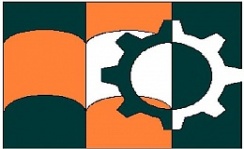 ОБРАЗОВАНИЯ РОСТОВСКОЙ ОБЛАСТИгосударственное бюджетное профессиональноеобразовательное учреждение Ростовской области«Азовский гуманитарно-технический колледж»(ГБПОУ РО «АГТК»)